1 BCS 24 DE ABRIL:SOLUCIÓN EJERCICIO 2a, PÁGINA 199: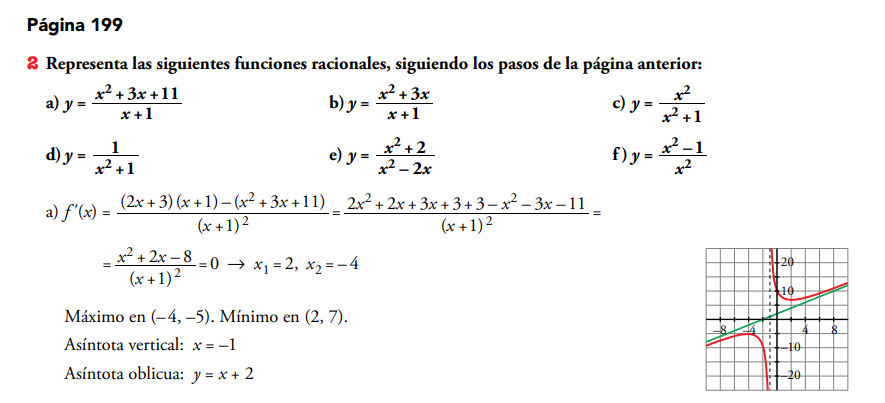 DISFRUTAR DE VUESTRO MERECIDO DESCANSO DE FIN DE SEMANA. ¡ÁNIMO!